Knight of the Month-David BonhamFamily of the Month-Lawrence and Tina VavraCouncil News:Reminder: KC Council 6366 will have our regular council meeting on Thursday, March 4. The meeting will begin at 7:00 PM. Meal and drinks will not be served.Reminder: KC council 6366 will be having our Lenten Fish Fry to support our KC Memorial Scholarship Fund. Brother Knights, we will have to work in shifts, wear masks, and practice social distancing as much as possible. We will only be able to have a minimum of workers inside the KC kitchen. Don’t be alarmed. We just have to practice safety. The fish fry dates are listed on the front calendar.Reminder: KC council 6366 will not be having a KC Festival at this time on March 7. The council decided to postpone it to later in the year if possible.A big thank  you to brother knight David Bonham for taking charge of  renovations at Father Melvin’s house and to brother knights who donated their time and labor. Your charitable work is most appreciated.Brother knight Franklin Karasek has announced a CHS Red Cross blood drive at the Caldwell VFW Post 4458 on Friday, March 5, 2021 from 12:30 PM to 5:30 PM. For more info contact Franklin at 979-777-9808.Message from our worthy Financial Secretary: The 2021 annual dues are now payable. Annual dues are $24.00. Please check that your membership card matches the degree you have attained.  You can pay at our monthly council meetings or you may mail them direct to: Eugene Wisniewski, 604 N. Broadway St., Caldwell, Texas 77836If you have any KC news or want to make a memorial donation, contact Maurice Jurena at 979-324-4856 or my email, mrj_757@verizon.net or just drop it in the Sunday collection basket. Regarding the monthly newsletter, if you want to change from hard copy to email or vice versa, or address change, please contact me.Prayer ListErnest and Martha Martinez, Hubert Polansky, Darlene Collins, Milton Mynar, James Richardson, Hubert Krenek,, Glenn Spitzenberger, Mike Thompson, Martha Wolf,  Andy Sandoval’s granddaughter, Steve Wooten and wife, Margie Revilla Beaty, Jimmy Burkhalter.The core principles of our Knights of Columbus Council are: Charity, Unity, and Fraternity.  The KC’s motto is: “In Service to one, in Service to All.” Our Council’s Church Committee stands ready to provide spiritual support to any Knight who might be in need.  If you, or if you know of any Knight, who is sick or in need, please contact us at mrj_757@verizon.net.  The Council can provide home visits, Holy Communion, and powerful prayers. Patriotic RosarySing: God Bless AmericaIn the Name of the Father and of the Son and of the Holy Spirit. Amen.Apostle Creed, Our Father.3 Hail Marys for the United States Citizens to grow in the virtues of FAITH, HOPE, & CHARITY.Glory be to the Father, Our FatherBefore each Hail Mary on your Rosary, pray: “Let every soul in the State of (mention state) know the name of Jesus and experience true freedom in Christ.”1st decade: Patriotic Mystery for the President of the United States: + 10 Hail Marys for: AL, ID, AZ, AR, CA, CO, CT, DE, FL, GA; Glory be, Fatima Prayer.2nd Patriotic Mystery for all government officials:10 Hail Marys for: HI, ID, IL, IN, IS, KS, KY, LA, ME, MD; Glory be, Fatima Prayer.3rd Patriotic Mystery for all those in the Armed Forces:	10 Hail Marys for: MA, MI, MN, MS, MO, MT, NE, NV, NH, NJ; Glory be, Fatima Prayer.4th Patriotic Mystery for First responders:	10 Hail Marys for: NM, NY, NC, ND, OH, OK, OR, PA, RI, SC; Glory be, Fatima Prayer.5th Patriotic Mystery for the Unborn:	10 Hail Marys for: SD, TN, TX, UT, VT, VA, WA, WV, WI, WY; Glory be, Fatima Prayer.HAIL HOLY QUEEN			CLOSE with: America the BeautifulIn the Name of the Father and of the Son and of the Holy Spirit. Amen.Prayers of the Rosary Apostles Creed	I believe in God, the Father Almighty, Creator of Heaven and earth; and in Jesus Christ, His only Son, Our Lord, Who was conceived by the Holy Ghost, born of the Virgin Mary, suffered under Pontius Pilate, was crucified; died, and was buried. He descended into Hell; the third day He arose again from the dead; He ascended into Heaven, sitteth at the right hand of God, the Father Almighty; from thence He shall come to judge the living and the dead. I believe in the Holy Spirit, the holy Catholic Church, the communion of saints, the forgiveness of sins, the resurrection of the body, and life everlasting. Amen.Our Father	Our Father, Who art in heaven, hallowed be Thy name; Thy kingdom come; Thy will be done on earth as it is in heaven. Give us this day our daily bread; and forgive us our trespasses as we forgive those who trespass against us; and lead us not into temptation, but deliver us from evil, Amen. Hail Mary	Hail Mary, full of grace. The Lord is with thee. Blessed art thou among women, and blessed is the fruit of thy womb, Jesus. Holy Mary, Mother of God, pray for us sinners, now and at the hour of our death. Amen.Glory Be	Glory be to the Father, to the Son, and to the Holy Spirit, as it was, is now, and ever shall be, world without end. Amen.Fatima Prayer		O my Jesus, forgive us our sins, save us from the fires of hell, and lead all souls to Heaven, especially those in most need of Thy mercy.Hail Holy Queen	Hail, Holy Queen, Mother of mercy, our life, our sweetness, and our hope. To thee do we cry, poor banished children of Eve, to thee do we send up our sighs, mourning and weeping in this valley of tears. Turn then, most gracious advocate, thine eyes of mercy toward us; and after this our exile show unto us the blessed fruit of thy womb Jesus, O clement, O loving, O sweet Virgin Mary.Pray for us, O holy Mother of God. That we may be made worthy of the promises of Christ. O God, whose only-begotten Son, by His life, death, and resurrection, has purchased for us the rewards of eternal salvation; grant we beseech Thee, that meditating upon these mysteries of the most holy Rosary of the Blessed Virgin Mary, we may imitate what they contain and obtain what they promise. Through the same Christ our Lord. AmenKnights of Columbus Memorial Scholarship Fund1. Larry Valigura by Jim and Agnes Wilde-$50.002. David and Rose Valigura by Jim and Agnes Wilde-$50.003. Georgia Beran by Jim and Agnes Wilde-$50.004. Raymond Klecka by Jeff and Andrea Wilde-$50.005. Martin Olivarez Sr. by Connie Olivarez-$100.00KC Insurance Program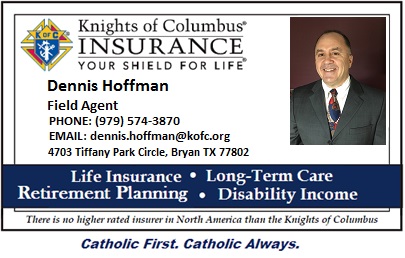 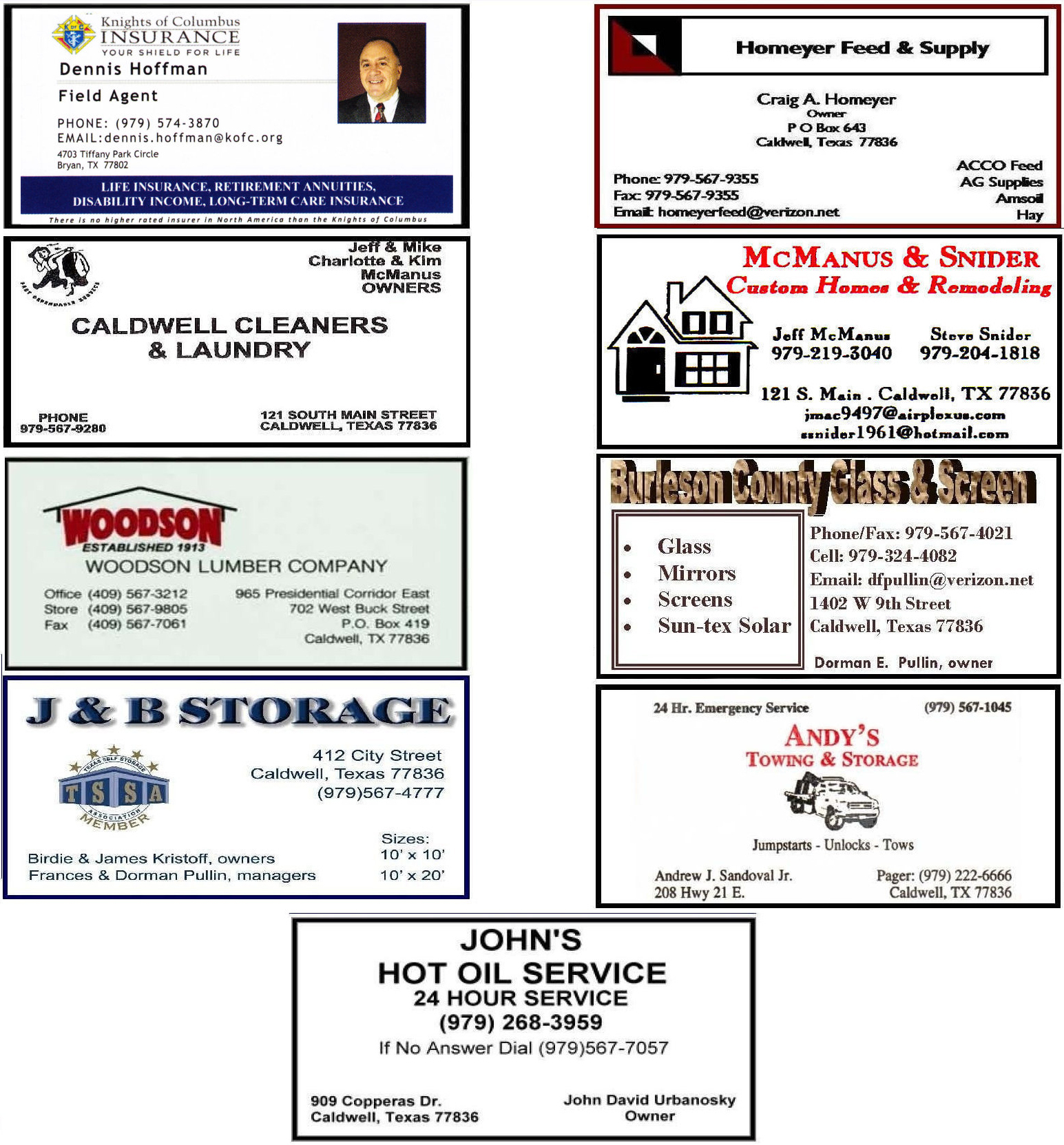 SundayMondayTuesdayWednesdayThursdayFridaySaturdayMarch 123Richard Neal4 KC Meeting-7:00 PM  5  Lenten Fish Fry6Thomas Pivonka 78910 11Phil ShupakJames RobertsonLarry Hodges12  Lenten Fish Fry1314  KC Corporate CommunionJohn Vasquez151617 Sal Zaccagnino18 Ryan Pavlas19 Lenten Fish FryDavid Muzny20Brian Broaddus21222324Murl Bailey25Fred Cruz26 Lenten Fish FryShane McCue2728 Palm Sunday29 Holy Week30 Holy WeekPat Morgan31 Holy Week